Открытый урок по декоративно-прикладному искусствуАппликация из природных материалов«Совушка»Возраст участников 9-10 летПреподаватель: Дронова А.И.2023 г.Конспект открытого урока «Совушка»Тема : Аппликация из природных материалов «Совушка»Цели: Обмен  опытом работы с преподавателями школ искусств. Область применения: уроки по ДПИ.Оборудование: Для преподавателя: готовая поделка «Совушка», схема поэтапного изображения будущей работы.Для обучающихся: картон, простой карандаш, сухие листья, веточки можжевельника, фисташковая скорлупа, сушеные апельсины, желуди, ножницы, клей и т.д. Характер природных материалов не ограничен.Ход урока.1.Организационный момент.  2. Вводная  беседа учителя:-Ребята, тема нашего сегодняшнего урока объёмная аппликация из природных материалов «Совушка».-Сегодня мы будем учиться создавать объемную аппликацию из природных материалов. -у каждого получится своя неповторимая «Совушка».- Давайте внимательно рассмотрим наш образец.(показ образца)- Как вы думаете, что нам понадобится для ее создания?- Какой они могут быть цвета и формы?- Обратите внимание на их различный размер и структуру.(На доске висит схема выполнения)3. Объяснение учебного задания:- Возьмите карандаш и обведите трафарет вашей заготовки на картоне.- Вырежьте трафарет ножницами. - Заполняем нашу поделку природными материалами.4. Этапы работы: 1. Вырезаем нашу заготовку из картона.2. Наклеиваем листья сначала на грудке, снизу-вверх.3. Переходим к голове и хвосту, приклеиваем листья вокруг глаз и можжевельник на хвост и «ушки» совы.4. Заполняем можжевельником крылья и приклеиваем их к туловищу.5. Приклеиваем на голову глаза из сушеных апельсинов (можно заменить на засушенные лепестки роз).6. Помещаем под крыльями тонкую веточку, приклеиваем сверху фисташковую скорлупу в виде лапок.7. Между глаз приклеиваем клюв из фисташки или желудя.8. Делаем отверстия в верхней части головы и протягиваем шпагат. 5. Физминутка:Пять веселых братцев гуляли по двору.Пять веселых братцев затеяли игру.- шлепали как рыбки: шлеп, шлеп, шлеп.- топали как мишки: топ, топ, топ.- прыгали как зайки: прыг, прыг, прыг.- рыкали как лайки: рык, рык, рык.6.Самостоятельная работа:Обращается внимание на аккуратность при выполнении поделки. Напоминается детям о том, чтобы они соблюдали правильную последовательность работы, правила безопасного обращения с ножницами.7. Подведение итога урока:- Выставляем на столе законченные работы. Отмечаем выразительные качества работ. Убираем рабочие места.8. Рефлексия:- Сегодня мы узнали, как делается ….- Закрепили правила безопасности…Поэтапное выполнение объёмное аппликации из природных материалов «Совушка»	1.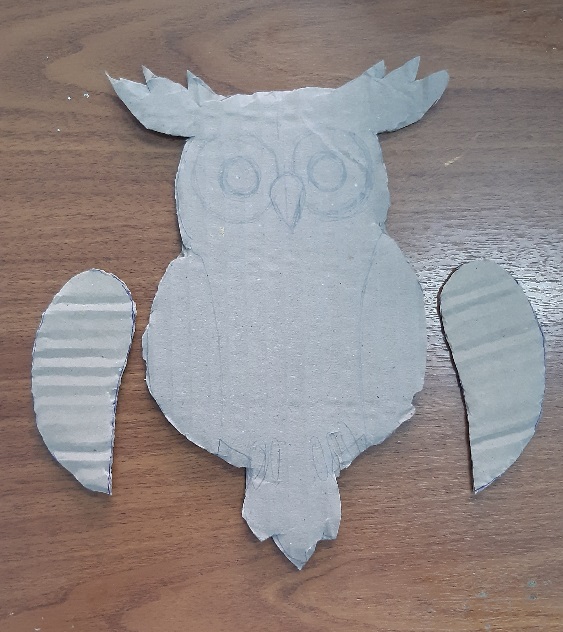 
                           2.                                                                                                                    3.                              4.                          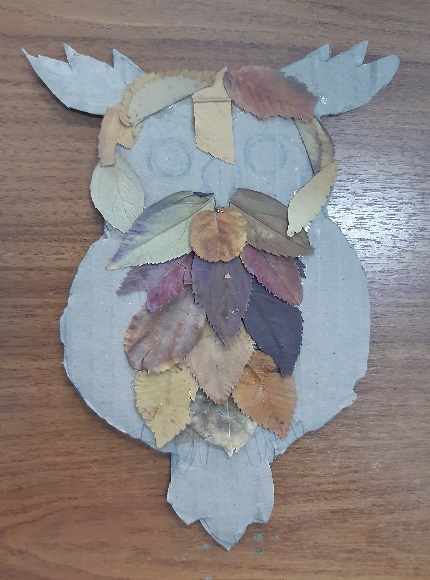 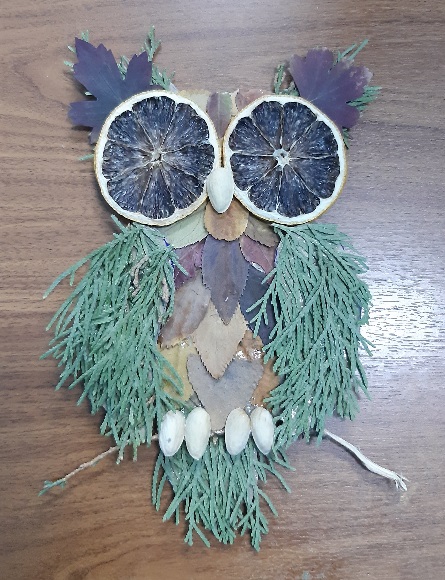 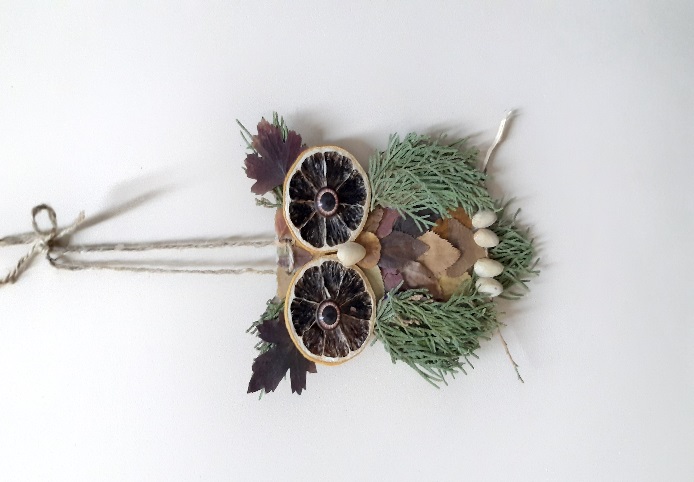 